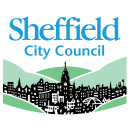 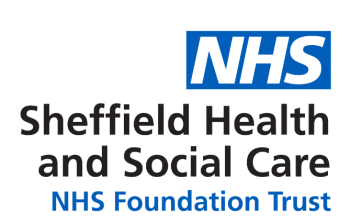 Supervision PassportFor Clinical StaffIntroductionEvery member of the clinical team is encouraged to undertake one to one clinical supervision with their clinical supervisor each month. This is a perfect opportunity to create a close bond with a colleague, to raise awareness of issues relating to clinical practice, to be supported in delivery of care and to reflect upon your role in the working environment.At the Trust we endeavor to offer ‘protected time’ to clinical staff to allow for reflection on their practice.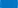 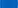 Type and source of clinical supervisionNotesFurther informationIf lost, please return to: Sheffield Health & Social Care NHS FT Chief Nurse Office, Room 215Tower Block, Fulwood House, Old Fulwood RoadSheffieldS10 3THTel. 0114 271 6713 Reproduced with kind permission of Lancashire Care NHS Foundation TrustDateDurationManagerial or ClinicalTypeSourceSupervisor InitialSupervisorTotal duration:DateDurationManagerial or ClinicalTypeSourceSupervisor InitialSupervisorTotal duration: